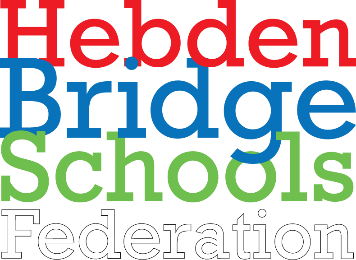 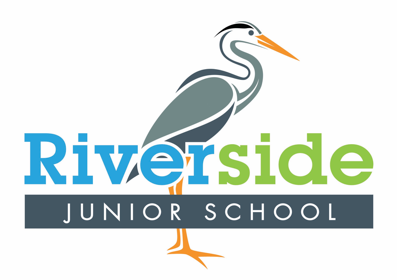 Topic Overview Year 3 – Spring 2 2024Key Texts English Stig of the Dump  Stig of the Dump  Stig of the Dump  Stig of the Dump  Stig of the Dump  Stig of the Dump  Stig of the Dump  Stig of the Dump  Stig of the Dump  SubjectScienceComputingGeographyHistoryArt & DesignDesign & TechnologyMFLPERENC Objectives / linksPupils should be taught to:compare how things move on different surfacesnotice that some forces need contact between 2 objects, but magnetic forces can act at a distanceobserve how magnets attract or repel each other and attract some materials and not otherscompare and group together a variety of everyday materials on the basis of whether they are attracted to a magnet, and identify some magnetic materials.describe magnets as having 2 poles.predict whether 2 magnets will attract or repel each other, depending on which poles are facing.Vocabulary:KeyForceFrictionMagnetMagneticMotionAttractRepelSparkleacceleratedeceleratemagnetic fieldpolePupils should be taught to:Use search technologies effectively, appreciate how results are selected and ranked, and be discerning in evaluating digital contentSelect, use, and combine a variety of software (including internet services) on a range of digital devices to design and create a range of programs, systems, and content that accomplish given goals, including collecting, analysing, evaluating, and presenting data and information NAStone AgePupils should be taught about: changes in Britain from the Stone Age to the Iron AgeThis could include: late Neolithic hunter-gatherers and early farmers, for example, Skara BraeBronze Age religion, technology and travel, for example, StonehengeIron Age hill forts: tribal kingdoms, farming, art and cultureVocabulary Key WordsHomo SapiensHunter GatherersNomads Tribe SettlementAgricultureFlintSettlementRoundhouseSociety Sparkle Words ArcheologyArtefactBCADPrimary SourceNAPupils shouldbe taught to: Use sharp knives for cutting safely. How to safely work with boiling water and hot ovens. Measuring ingredients accurately. The importance of cleanliness in cooking. Why it’s important to have separate chopping boards.Where food comes from.What makes a healthy balanced diet.Why eating healthy is important for us.Pupils shouldbe taught to: listen attentively to spoken language and show understanding by joining in and respondingExplore the patterns and sounds of language through songs and rhymes and link the spelling, sound and meaning of wordsAppreciate stories, songs, poems and rhymes in the languagedevelop accurate pronunciation and intonation so that others understand when they are reading aloud or using familiar words and phrasesPupils should be taught to: use running, jumping, throwing and catching in isolation and in combinationplay competitive games, modified where appropriate [for example, badminton, basketball, cricket, football, hockey, netball, rounders and tennis], and apply basic principles suitable for attacking and defending compare their performances with previous ones and demonstrate improvement to achieve their personal best.Vocabulary:BadmintonServe, Net, Court, Racket, Rally, Shuttle, Coordination, Movement, GripHockeyPassing , Dribbling, Shoot, Stick, Control, Teamwork, Speed, Direction, Decision making, Aim, Turn, Possession, Slap pass, Push pass, Attack, DefenceTo know about and understand a range of religions and other world views; To express ideas and insights about questions of beliefs and meaning; To investigate and respond to important questions for individuals and the wider community.Week/sessionLesson QfL (Learning Intentions / Lesson Titles)Further QfLs linked to learning activities (additional questions for differentiated learning)Opportunities for Sparkle (see separate suggestions)Lesson QfL (Learning Intentions / Lesson Titles)Further QfLs linked to learning activities (additional questions for differentiated learning)Opportunities for Sparkle (see separate suggestions)Lesson QfL (Learning Intentions / Lesson Titles)Further QfLs linked to learning activities (additional questions for differentiated learning)Opportunities for Sparkle (see separate suggestions)Lesson QfL (Learning Intentions / Lesson Titles)Further QfLs linked to learning activities (additional questions for differentiated learning)Opportunities for Sparkle (see separate suggestions)Lesson QfL (Learning Intentions / Lesson Titles)Further QfLs linked to learning activities (additional questions for differentiated learning)Opportunities for Sparkle (see separate suggestions)Lesson QfL (Learning Intentions / Lesson Titles)Further QfLs linked to learning activities (additional questions for differentiated learning)Opportunities for Sparkle (see separate suggestions)Lesson QfL (Learning Intentions / Lesson Titles)Further QfLs linked to learning activities (additional questions for differentiated learning)Opportunities for Sparkle (see separate suggestions)Lesson QfL (Learning Intentions / Lesson Titles)Further QfLs linked to learning activities (additional questions for differentiated learning)Opportunities for Sparkle (see separate suggestions)Lesson QfL (Learning Intentions / Lesson Titles)Further QfLs linked to learning activities (additional questions for differentiated learning)Opportunities for Sparkle (see separate suggestions)Lesson QfL (Learning Intentions / Lesson Titles)Further QfLs linked to learning activities (additional questions for differentiated learning)Opportunities for Sparkle (see separate suggestions)Lesson QfL (Learning Intentions / Lesson Titles)Further QfLs linked to learning activities (additional questions for differentiated learning)Opportunities for Sparkle (see separate suggestions)ScienceComputingGeogHistoryArtD&TD&TMFLMFLPEPEREBig QuestionCan I use the force?What is stop-frame animation?n/aWhat were early humans like?n/aHow can I prepare a healthy snack?How can I prepare a healthy snack?How do we say colours and numbers?How do we say colours and numbers?What are the skills in cricket and gymnastics?What are the skills in cricket and gymnastics?Which faiths make up our community?Week 1What is a force?Can a picture move?Front coversSee weekly PE planningSee weekly PE planningWeek 2Why do my socks skid in the gym?Are frames just for pictures?How did people survive in The Stone Age?What communities do I belong to?Which faiths are in my community?What does Faith mean?Week 3What is a magnet?What’s the story?What changed for people living in Stone Age Britain?Dipped frut in chocolateDipped frut in chocolateCan I name 5 colours in Spanish?What are red, yellow, blue, green, grey in Spanish?Do any of them sound like English?Can I name 5 colours in Spanish?What are red, yellow, blue, green, grey in Spanish?Do any of them sound like English?Week 4Is a bar magnet stronger than a horseshoe magnet?What is a sequence?What does the Stone Age timeline look like?How do we help people feel welcome?When have I started something new and how did I feel?Week 5How does a compass work?Was my animation successful?How do we know about the Stone Age?Healthy muffinsHealthy muffinsCan I name 10 colours in Spanish?What colours do I already know?Can I name?Can I sing all of them in a Spanish song?Can I name 10 colours in Spanish?What colours do I already know?Can I name?Can I sing all of them in a Spanish song?